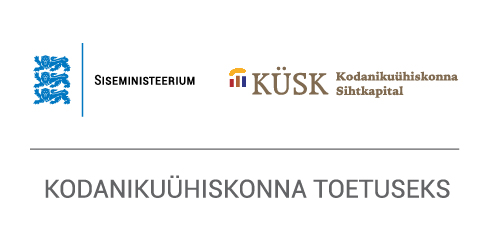 Projekt „Läänemaa väärikate Ülikool“rahastab rahandusministeerium Kohaliku Omaalgatuse programmi vahenditest.Läänemaa Pensionäride Ühendus koostöös Haapsalu kutsehariduskeskuse ja Haapsalu sotsiaalmajaga viib läbi  „Väärikate Ülikooli“ loengutesarja  ajavahemikul jaanuar kuni juuni 2018 Koolitusest võtab osa 30  Läänemaa eakat, kes kogukonnaliikmete  oskuste ja teadmiste kasvu ning tõhusama koostöö kaudu tugevdavad kogukonna identiteeti.„Väärikate ülikooli“  lektoriteks oleme palunud esinema Haapsalu linnas ja Lääne maakonnas tuntud lektorid.Lembitu Tverdjanski :  Pärandkultuurist ja Läänemaa ajaloost, isikuloo uurimine (talud, koolid, kultuuri- ja majanduslikud objektid)Mikk Lõhmus:  Haldusreform ja sellega kaasnevad uued arendused kogukonnas.Läbirääkimised käivad teiste meie maakonna lektoritega:Ülla Paras : Kalmistukultuurist ja kuulsatest inimestest, kes on maetud Haapsalu vanale kalmistule.Kalli Pets:  Muinsuskaitsest HaapsalusEha Naudi :  Eakate õigusabiEne Hiiepuu : Lastelastega suhtlemine.Marit Sillat: Eakate toitumise iseärasused.Marju Heldema: Näputöö osavusedPäästeamet: Kuidas kriisiolukorras ellu jäädaRene Bürkland; Riina Hein – Hiina meditsiinTõnu Ots – Kuidas toime tulla  leina ja üksindusega?Projekti tulemusena saavad 30  Lääne maakonna eakat   uusi teadmisi ajaloo, eakate tervise tugevdamise, toitumisharjumiste, näputöö, õigusabi  ja kultuuri valdkonnas. Eakad  omandavad teadmisi ja oskusi, kuidas kriisiolukorras ise toime tulla. Koolituse läbinud  hakkavad neid teadmisi rakendama,  mis omakorda tõstab kogukonna elujõulisust.  30 Läänemaa eakat  saavad Haapsalu kutsehariduskeskuse lõputunnistuse Väärikate ülikooli läbimise kohta, mis tõstab nende eneseväärikust noorema põlvkonna hulgas. Eakate inimeste vaimne ja füüsiline aktiivsus paraneb. Tugevneb põlvkondadevaheline sidusus. Paraneb kogukondlik initsiatiiv. 30 Läänemaa  eakate koolitusest „Väärikate Ülikool“  osavõtjat  tagasiside lehtede kaudu annavad oma hinnangu koolituse läbiviimise ja selle edasise vajalikkuse kohta.Kohalikud omavalitsused ja kogukond saavad rikkamaks aktiivselt tegutsevate, oma elu väärtustavate , endaga toime tulevate  eakate inimeste poolest.  Paranevad omavahelised suhted perekondades, aidates teisi aitavad eakad inimesed ka iseennast.Mall LepmetsLäänemaa Pensionäride Ühenduse juhatuse liigeKoolitusest osavõtta soovijail palun registreerida aadressil mall.lepmets@gmail.com